Even Reports: Date type data value for dhis2  2.21 vs 2.19 version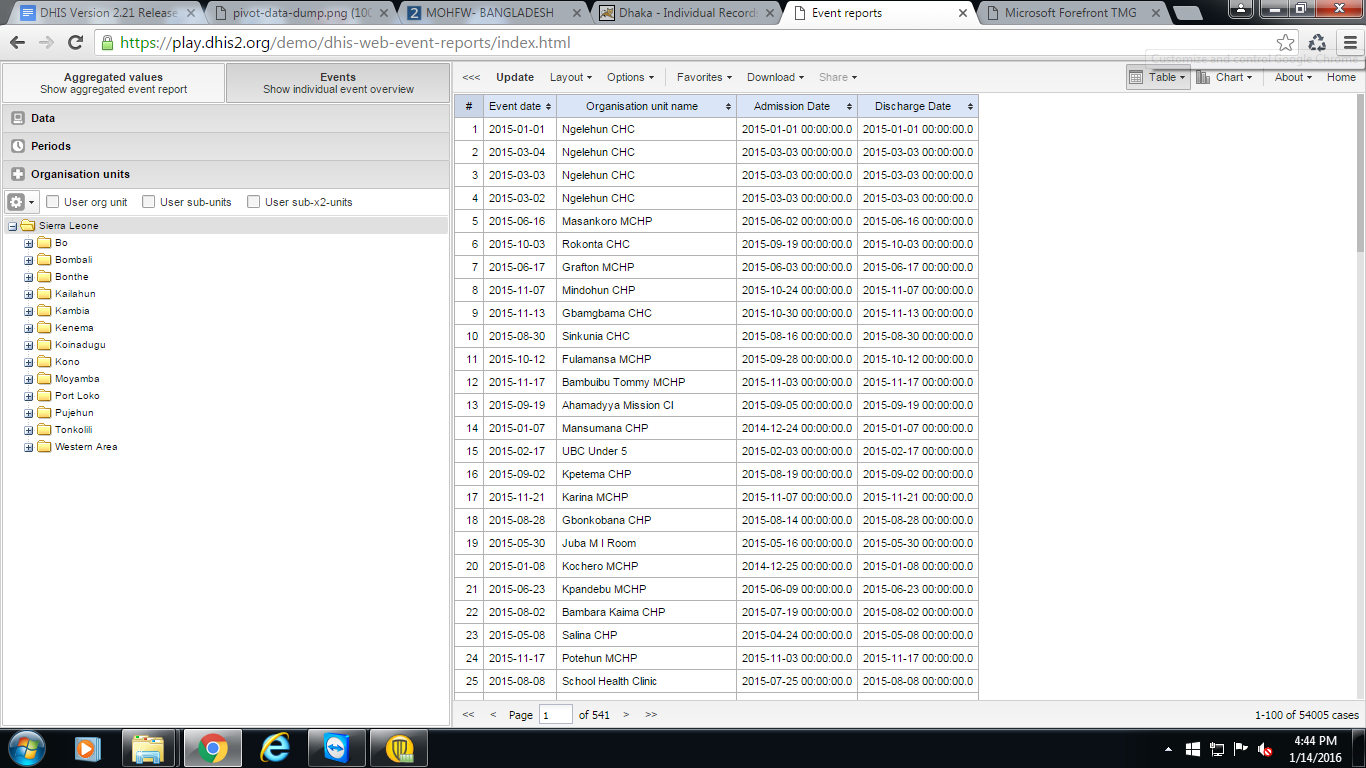 Figure: Even Reports: Date type data value dhis2 2.21 version from Sierra Leone Data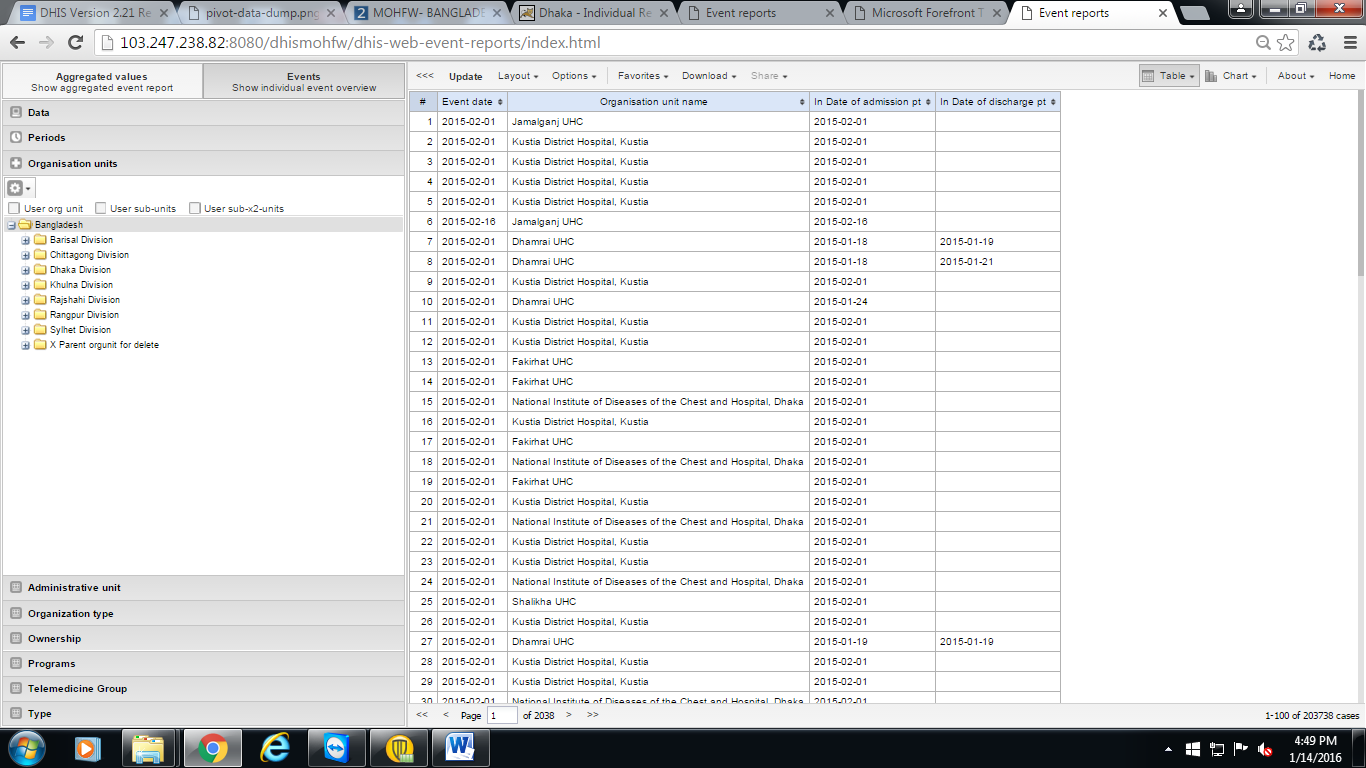 Figure: Even Reports: Date type data value dhis2 2.19 version from Bagladesh Data